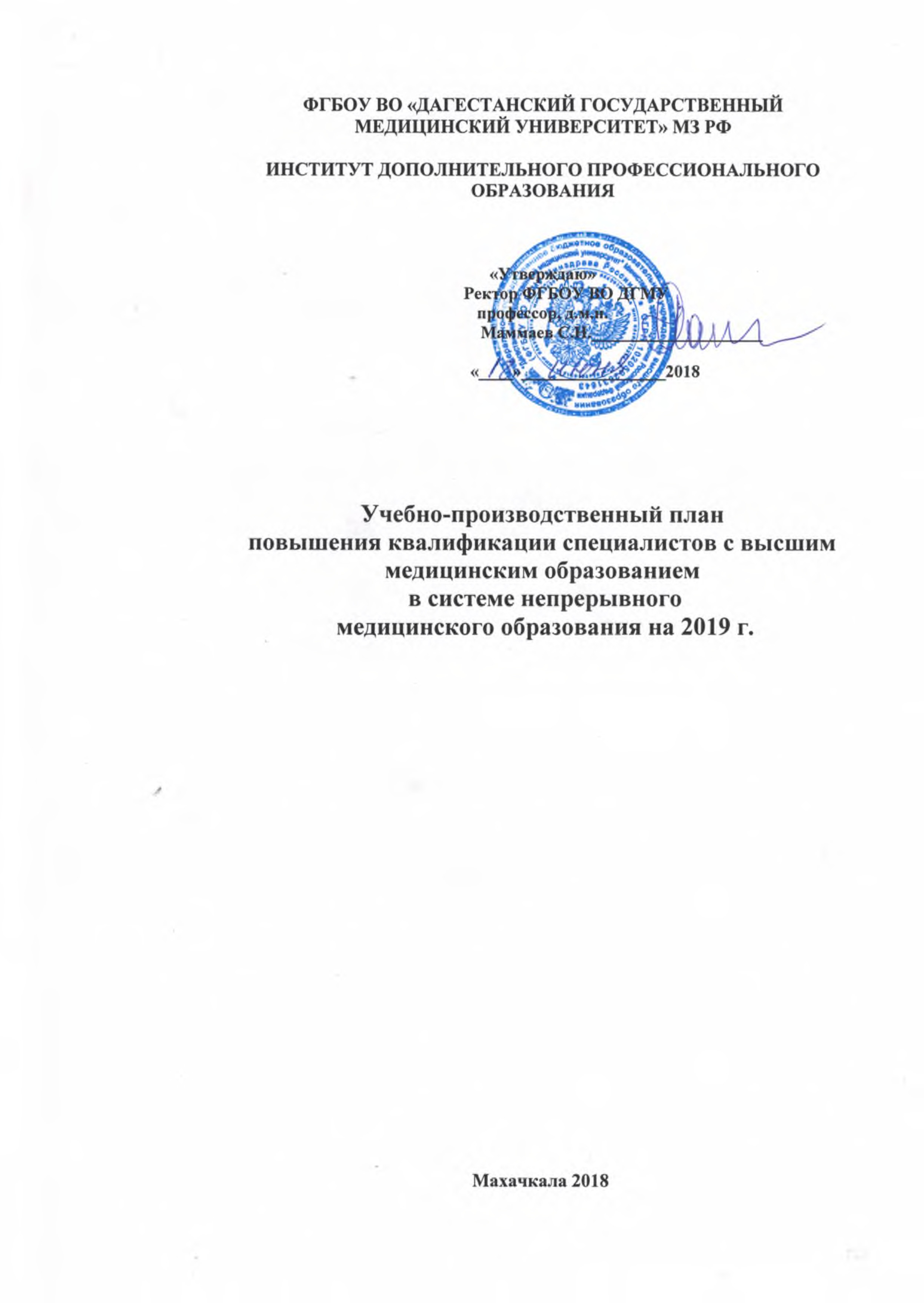 Кафедра акушерства и гинекологии ФПК и ППСКонтингент: зaведyющие  женскими консультациями, отделениями родильных домов и гинекологическими  отделениями, вpaчи акушеры –гинекологи2. Кафедра анестезиологии и реанимации с усовершенствованием врачей Контингент: зaведyющие  отделениями  ОАРИТ и  вpaчи анестезиологи – реаниматологи3. Кафедра болезней уха, горла и носа с усовершенствованием врачейКонтингент: врачи – оториноларингологии, заведующие отделениями4. Кафедра геронтологии и гериатрии ФПК ППСКонтингент: врачи терапевты дoмов пpестapелых, геpиaтpическиx кабинетов, участковые терапевты5. Кафедра дерматовенерологииКонтингент: зaведyющие  и  вpaчи-деpмaтoвенерoлoги6. Кафедра детской хирургииКонтингент: врачи- детские хирурги7. Кафедра инфекционных болезней ФПК и ППСКонтингент: зaведyющие отделений  и  вpaчи инфекционисты8. Кафедра лучевой диагностики и терапии с усовершенствованием врачейКонтингент: врачи- рентгенологи и узиологи9. Кафедра микробиологии, вирусологии и иммунологииКонтингент: врачи – бактериологи10. Кафедра медицинской реабилитации с  усовершенствованием врачейврачи лечебной физкультуры, спортивные врачи, физиотерапевты, рефлексотерапевты11.  Кафедра неврологииКонтингент:  заведующие отделениями  и врачи неврологи12. Кафедра общественного здоровья и здравоохраненияКонтингент:  вpaчи- pyкoвoдители учреждений здравooхpaнения13. Кафедра онкологии      Контингент; врачи- онкологи14. Кафедра офтальмологииКонтингент; врачи –офтальмологи15. Кафедра педиатрии с курсом неонатологии ФПК и ППСКонтингент: зaведyющие отделениями, детскими поликлиникам,  вpaчи педиатры и неонатологи16. Кафедра поликлинической терапии, кардиологии и общей врачебной практики Контингент – врачи кардиологи, врачи функциональной диагностики, врачи общей практики,  участковые терапевты и педиатры поликлиник ЦРБ и врачебных амбулаторий17. Кафедра психиатрии, наркологииКонтингент: врачи- психиатры, наркологи18. Кафедра скорой медицинской помощиКонтингент: врачи скорой медицинской помощи19. Кафедра социальной гигиены и организации надзора с курсом лабораторной диагностикиКонтингент: врачи-эпидемиологи, гигиенисты, рyкoвoдители  yчpеждений гoссaнэпидслyжбы20.  Кафедра стоматологииКонтингент: врачи  стоматологи общей практики, стоматологи-ортопеды, стоматологи-терапевты21. Кафедра хирургической  стоматологииКонтингент: врачи  стоматологи общей практики, стоматологи-ортопеды, стоматологи-хирурги22. Кафедра судебно- медицинской экспертизы и патологической анатомииКонтингент: врачи-судебно- медицинские эксперты, патолого- анатомы23.  Кафедра терапии ФПК и ППСКонтингент: зaведyющие и  вpaчи терапевты, кардиологи, участковые терапевты.24. Кафедра травматологии и ортопедииКонтингент: врачи-тpaвмaтoлoгии  и opтoпеды, хиpypги пoликлиник  и бoльниц25.  Кафедра урологии Контингент: врачи-урологи, хирурги26. Кафедра фтизиатрии Контингент: врачи-фтизиатры27. Кафедра хирургии ФПК и ППС  трансфузиологииКонтингент:  заведующие и врачи-  хирурги  поликлиник и больниц,  трансфузиологи28.  Кафедра эндокринологииКонтингент: врачи эндокринологи 29. Кафедра эндоскопической хирургии ФПК и ППСКонтингент: врачи-эндоскописты, хирурги, урологи, онкологи, торакальные хирурги, колопроктологи, детские хирургиДиректор ИДПОДоцент, д.м.н.                                                                             Ахмедов И.Г.Начальник  отдела НМО Доцент, к.м.н.                                                                           Израилов М.И.№Название программыВид усовершенствованияКоличество слушателейДистанционное обучение, началоДистанционное обучение, окончаниеОчная часть,  началоОчная часть,  окончаниеЗанятия в симуляционномцентреВсего количествоучебных часов1Экстрагенитальная патология при беременности и гинекологическтих заболеванияхПК2014.0119.0121.0123.0122.01 -4ч18+182Стажировка Гистероскопия ПК    624.0126.01183УрогинекологияПК   2004.0209.0211.0213.0212.02- 4ч18+184СтажировкаКесарево сечение ПК614.0216.02185Актуальные вопросы акушерства и гинекологииПК2018.0223.0225.0227.0226.02- 4ч18+186СтажировкаВлагалищная гистерэктомияПК604.0306.03187Экстрагенитальная патология при беременности и гинекологическтих заболеванияхПК2011.0316.0318.0320.0319.03-4 ч18+188Актуальные вопросы акушерства и гинекологииПК2018.0323.0325.0327.0326.03- 4 ч18+189УрогинекологияПК2001.0406.0408.0410.0409.04- 4ч18+1810Стажировка Оперативное лечение пролапса гениталийПК611.0413.041811Актуальные вопросы акушерства и гинекологииПК2015.0420.0422.0424.0423.04- 4ч18+1812СтажировкаГистероскопия ПК606.0508.051813Экстрагенитальная патология при беременности и гинекологическтих заболеванияхПК2013.0518.0520.0522.0521.05- 4 ч18+1814УрогинекологияПК2003.0608.0610.0612.0611.06-4ч18+1815Актуальные вопросы акушерства и гинекологииПК2017.0622.0624.0626.0626.06-4ч18+1816Актуальные вопросы акушерства и гинекологииПК2002.0907.0909.0911.0910.09-4ч18+1817СтажировкаКесарево сечение ПК612.0914.091818Экстрагенитальная патология при беременности и гинекологическтих заболеванияхПК2016.0921.0923.0925.0924.09-4ч18+1819УрогинекологияПК2007.1012.1014.1016.1015.10-4ч18+1820СтажировкаОперативное лечение пролапса гениталий ПК617.1019.101821Актуальные вопросы акушерства и гинекологииПК2021.1026.1028.1030.1029.10-4ч18+1822Экстрагенитальная патология при беременности и гинекологическтих заболеванияхПК2004.1109.1111.1113.1112.11-4ч18+1823Стажировка ВлагалищнаягистерэктомияПК614.1116.111824Актуальные вопросы акушерства и гинекологииПК2018.1123.1125.1127.1126.11-4ч18+1825УрогинекологияПК2002.1207.1209.1211.1210.12-4ч18+1826Актуальные вопросы акушерства и гинекологииПК2016.1221.1223.1225.1224.12-4ч18+18Всего40832792№Название программыВид усовершенствованияКоличество слушателейДистанционное обучение, началоДистанционное обучение, окончаниеОчная часть,  началоОчная часть,  окончаниеЗанятия в симуляционномцентреВсего количествоучебных часов1Инфузионно – трансфузионная терапия и парентеральное питаниеПК1014.0119.0121.0223.0222.02 - 4ч18+182Вопросы анестезиологии и реанимацииПК1004.0209.0211.0213.0212.02- 4ч18+183СтажировкаРегионарная анестезияПК525.0227.02184Респираторная поддержка в интенсивной терапии: от теории к практикеПК1011.0316.0318.0320.0321.03 - 4 ч18+185СтажировкаТромболитическая терапия при остром инфаркте миокардаПК525.0327.03186Вопросы анестезиологии и реанимацииПК1001.0406.0408.0410.0409.04- 4ч18+187СтажировкаАльтернативные методы восстановления проходимости дыхательных путейПК506.0508.05188Инфузионно – трансфузионная терапия и парентеральное питаниеПК1013.0518.0520.0522.0521.05- 4 ч18+189Респираторная поддержка в интенсивной терапии: от теории к практикеПК1017.0622.0624.0626.0625.06-4ч18+1810Стажировка Сердечно- легочная реанимацияПК509.0911.091811Инфузионно – трансфузионная терапия и парентеральное питаниеПК1016.0921.0923.0925.0924.09 - 4ч18+1812Вопросы анестезиологии и реанимацииПК1014.1019.1021.1023.1022.10-4ч18+1813Инфузионно – трансфузионная терапия и парентеральное питаниеПК1011.1116.1118.1120.1121.11- 4ч18+1814Стажировка Реанимация и интенсивная терапия в акушерстве и гинекологииПК509.1211.121815Респираторная поддержка в интенсивной терапии: от теории к практикеПК1016.1221.1223.1225.1224.12-4ч18+18Всего12540450№НазваниепрограммыВидусовершенстКоличествослушателейДистанционноеобучение,началоДистанционноеобучение,окончаниеОчнаячасть,началоОчнаячасть,окончаниеЗанятия всимуля-ционномцентре – 4чВсегоколи-чествоучебныхчасов1Очаги хронической инфекции  верхних дыхательных путей и ухаПК514.0119.0121.0123.0122.0118 +182Очаги хронической инфекции  верхних дыхательных путей и ухаПК504.0209.0211.0213.0212.0218 +183Клиническая ринологияПК511.0316.0318.0320.0319.0318 +184Очаги хронической инфекции  верхних дыхательных путей и ухаПК501.0406.0408.0410.0409.0418 +185Клиническая ринологияПК513.0518.0520.0522.0521.0518 +186СтажировкаСовременные методы лечения различных вариантов аллергического и неаллергического ринита и риносинусита с использованием фармакопрепаратов и специфических инфекцион ных аллергенов, а также бактериальных лизатовПК1027.0529.05187Очаги хронической инфекции верхних дыхательных путей и ухаПК503.0608.0610.0612.0611.0618 +188Клиническая ринологияПК517.0622.0624.0626.0625.0618 +189Очаги хронической инфекции верхних дыхательных путей и ухаПК1009.0914.0916.0918.0917.0918 +1810СтажировкаСовременные методы лечения различных вариантов аллергического и неаллергического ринита и риносинусита с использованием фармако препаратови специфических инфекционных аллергенов, а также бактериальных лизатовПК507.1010.101811Клиническая ринологияПК514.1019.1021.1023.1022.1018 +1812Очаги хронической инфекции верхних дыхательных путей и ухаПК511.1116.1118.1120.1119.1118 +1813Клиническая ринологияПК516.1221.1223.1225.1224.1218 +18Всего7544432№Название программыВид усовершенствованияКоличество слушателейДистанционное обучение,началоДистанционное обучение,окончаниеОчная часть,  началоОчная часть,  окончаниеЗанятия в симул  центреВсего учеб часов1Избранные вопросы геронтологии и гериатрииПК818.0323.0325.0327.0319.03-4 ч18+182Стажировка:Специализированный гериатрический осмотрПК213.0515.05183Ключевые вопросы гериатрииПК803.0608.0610.0612.0611.06-4 ч18+184Стажировка.Специализированный гериатрический осмотрПК217.0619.0618Всего208108№Название программыВид усовершенствованияКоличество слушателейДистанционное обучение, началоДистанционное обучение, окончаниеОчная часть,  началоОчная часть,  окончаниеЗанятия в симул центреВсего учебн часов1Лабораторная диагностикаПК804.0209.0211.0213.0212.02-4 ч18+182Общая дерматологияПК811.0316.0218.0220.0219.02-4ч18+183Стажировка:  Заболевания слизистых оболочек и красной каймы губПК215.0417.04184Стажировка:  Анатомо-физиологические особенности новорожденного. Особые состояния новорожденныхПК220.0522.05185Приобретенный и врожденный буллезный эпидермолизПК802.0907.0909.0911.0910.09-4ч18+186Стажировка: Организация дерматовенерологической помощиПК212.0914.09187Редкие  дерматозыПК514.1019.1021.1023.1022.10-4ч18+188Стажировка:   Инфекции, передающиеся половым путемПК211.1113.1118Всего4016216№Название программыВид усовершенствованияКоличество слушателейДистанционное обучение, началоДистанционное обучение, окончаниеОчная часть,  началоОчная часть,  окончаниеЗанятия в симул центреВсего количество   учебн часов1Избранные вопросы детской хирургииПК811.0316.0318.0320.0319.03-4 ч18+182Стажировка. Варикоцеле.ПК220.0522.05183Избранные вопросы  детской хирургииПК803.0908.0909.0911.0910.09-4ч18+184Стажировка. Варикоцеле.ПК214.1016.1018Всего208108№НазваниепрограммыВидусовершенствованияКоличествослушателейДистанционноеобучение,началоДистанционноеобучение,окончаниеОчнаячасть,началоОчнаячасть,окончаниеЗанятия в симул центреВсегоучебныхчасов1Иммунопрофилактика инфекционных болезнейПК1004.0209.0211.0213.0212.02-4 ч18+182ВирусныегепатитыПК1001.0406.0408.0410.0409.04-4ч18 +183Стажировка. Хронические вирусные гепатиты. Оказание профилактической и лечебной помощи больнымПК1011.0413.04184Острые кишечные инфекцииПК1009.0914.0916.0918.0917.09-4ч18 +185Стажировка. Острые кишечные инфекции Оказание профилактической и лечебной помощи больнымПК1019.0921.09186ВирусныегепатитыПК1011.1116.1118.1120.1119.11-4ч18+187Стажировка Хронические вирусные гепатиты. Оказание профилакти ческой и лечебной помощи больнымПК10   21.1123.11188Острые кишечные инфекцииПК1002.1207.1209.1211.1210.12-4ч18+189Стажировка. Острые кишечные инфекции Оказание профилактической и лечебной помощи больнымПК1012.1214.1218Всего90  25252№Название программыВид усовершенствованияКоличество слуша  телейДистанционное обучение, началоДистанционное обучение, окончаниеОчная часть,  началоОчная часть,  окончаниеЗанятия в симул центреВсего учебных часов1Рентгендиагностика заболеваний опорно-двигательной системыПК2004.0209.0211.0213.0212.02- 4ч18+182Стажировка.УЗИ органов брюшной полости ЖКТПК514.0216.02183 УЗИ в акушерстве и гинекологииПК    2511.0316.0318.0320.0319.03-4ч18+184Стажировка.УЗ-диагностика заболеваний гепато-билиарной  системыПК1021.0323.03185Рентгендиагностика заболеваний дыхательной системыПК2008.0413.0415.0417.0416.04- 4ч18+186Стажировка .УЗ-диагностика заболеваний мочевыделительной  системыПК518.0420.04187УЗ- диагностика заболеваний брюшной полости и ЖКТПК2513.0518.0520.0522.0521.05 4 ч18+188Стажировка. УЗИ поверхностных тканей ПК523.0525.05189Рентгендиагностика заболеваний мочеполовой системыПК2003.0608.0610.0612.0611.06-4ч18+1810Стажировка .УЗ-диагностика заболеваний сердцаПК513.0615.061811УЗИ в акушерстве и гинекологииПК2502.0907.0909.0911.0910.09- 4ч18+1812Стажировка.УЗИ органов брюшной полости  и ЖКТПК512.0914.091813 Рентгендиагностика заболеваний опорно-двигательной системыПК    2007.1012.1014.1016.1015.10-4ч18+1814Стажировка.УЗ-диагностика заболеваний гепато-билиарной  системыПК517.1019.101815УЗ- диагностика заболеваний брюшной полости и ЖКТПК2511.1116.1118.1120.1119.11- 4 18+1816Стажировка .УЗ-диагностика заболеваний мочевыделительной  системыПК521.1123.111817Рентгендиагностика заболеваний дыхательной системыПК2002.1207.1209.1211.1210.12- 4ч18+1818Стажировка .УЗ-диагностика заболеваний сердцаПК512.1214.1218Всего25036486№Название программыВид усовершенствованияКоличество слушателейДистанционное обучение, началоДистанционное обучение, окончаниеОчная часть,  началоОчная часть,  оконча-ниеЗанятия в симул. центреВсего учебных часов1Стажировка. Микробиологическая  диагностика внутрибольничных инфекцийПК511.0213.02182Энтеробактерии. Микробиологическая диагностикакишечных инфекций (колиэнтериты, сальмонеллезы, шигеллезы)ПК1313.0518.0520.0522.0521.05-4ч18+183Стажировка. Микробиологическая диагностика внутрибольничных инфекцийПК509.0911.09184Микробиологические аспекты внутрибольничных инфекцийПК1314.1019.1021.1023.1122.11-4 ч18+18Всего368108№Название программыВид усовершенствКол-вослушателейДистанционное обучение, началоДистанционное обучение, окончаниеОчная часть, началоОчная часть, окончаниеЗанятия в симулцентреВсего  учебных часов1Стажировка.  Лазеротерапия  в реабилитации.511.0313.03--182Физиотерапия .Сочетанные методы лечения дегенеративно- дистрофических заболеваний позвоночника.ПК1001.0406.048.0410.0409.04-4ч.18+183Физиотерапия. Пелоидотерапия в акушерстве и гинекологииПК513.0518.0520.0522.0521.05-4ч.18+184Стажировка «Ударно-волновая терапия в реабилитации»ПК5----27.0529.05--185Лечебная физическая культура.Реабилитация больных после эндопротезирования суставов.ПК1003.0609.0610.0612.0611.06-4ч.18+186Стажировка.  Лечебная физикультура и врачебный контрольПК517.0619.06--187Лечебная физическая культура при сколиозе.ПК1002.0907.0909.0911.0910.09-4ч.18+188Стажировка ЛФК при заболеваниях сердечно-сосудистой системы.ПК5----16.0918.09--189Методы рефлексотерапии при неотложных состоянияхПК1004.1109.1111.1113.1112.11-4ч.18+1810Стажировка .Рефлексотерапия при болевых синдромахПК5----18.1119.11--18Всего7020 270 №Наименование программыВид усовершенствКонтингент и количествоДистанц.обучение,НачалоДистанц.обучение,конецОчная частьначалоОчная частьконецЗанятия в симул.центреВсего учебныхчасов1ЭпилепсияПК2014.0119.0121.0123.0122.01- 4ч18+182Стажировка: ЭЭГПК324.0126.01183Заболевания периферической нервной системыПК20 04.0209.0211.0213.0212.02-4ч18+184Стажировка: Методика проведения новокаиновых блокадПК514.0216.02185Заболевания периферической нервной системыПК20 14.0519.0521.0523.0522.05-4ч18+186ЭпилепсияПК20 02.0907.0909.0911.0910.09-4ч18+187Стажировка: ЭЭГПК312.0914.09188Заболевания периферической нервной системыПК20 07.1012.1014.1016.1015.10-4ч18+189Стажировка: Методика проведения новокаиновых блокадПК518.1020.101810ЭпилепсияПК20 02.1207.1209.1211.1210.12-4ч18+18Всего13624288№НазваниепрограммыВидусовер-шенст-вова-нияКоли-чествослуша-телейДистанции-онноеобучение,началоДистанции-онноеобучение,окончаниеОчнаячасть,началоОчнаячасть,окончаниеЗанятия в симулцентреВсегоучебныхчасов1Стажировка.Экспертиза временнойнетрудоспособностиПК1028.0130.01182Общественное здоровьеПК2004.0209.0211.0213.0212.02- 4ч18+183Модернизация здравоохраненияв новыхэкономических условияхПК2011.0316.0318.0320.0319.03- 4ч18+184Организация и управление медицинскими    учереждениямиПК2001.0406.0408.0310.0309.03- 4ч18+185Модернизация здравоохраненияв новых экономических условияхПК2013.0518.0520.0522.0521.05 -4ч18+186СтажировкаЭкспертиза временнойнетрудоспособностиПК1003.0605.06187Общественное здоровьеПК2010.0615.0617.0619.0618.06- 4ч18+188Организация и управление медицинскими    учереждениямиПК2002.0907.0909.0911.0910.09- 4 ч18+189СтажировкаЭкспертиза временнойнетрудоспособностиПК1007.1009.101810Общественное здоровьеПК2004.1109.1111.1114.1113.11-4ч18+18Всего17028306№Название программыВид усовершенствовКоличество слушателейДистанционное обучение, началоДистанционное обучение,окончаниеОчная часть,  началоОчная часть,  окончаниеЗанятия в симул центреВсего учебных часов1Современные методы диагностики  онкологических заболеванийПК1511.0316.0318.0320.0321.03-4 ч18+182Стажировка.Специализированный маммологический приемПК520.0523.05183Актуальные вопросы онкологииПК1502.0907.0909.0911.0910.09-4ч18+184Стажировка.Специализированный маммологический приемПК514.1016.1018Всего408108№Название программыВид усовершенствовКоличество слушателейДистанционное обучение,началоДистанционное обучение,окончаниеОчная часть,  началоОчная часть,  окончаниеЗанятия в симул центреВсего учебных часов1Современные методы диагностики и лечения глаукомыПК1004.0209.0211.0213.0212.02- 4ч18+182Стажировка.Современные методы диагностики и лечения глаукомыПК414.0216.02183Оптометрия и контактная коррекция зренияПК1011.0316.0318.0320.0319.03-4 ч18+184Стажировка.Оптометрия и контактная коррекция зренияПК421.0323.03185Глазные проявления сахарного диабетаПК808.0413.0415.0417.0416.04- 4ч18+186Стажировка .Глазные проявления сахарного диабетаПК218.0420.04187Патология сетчатки и зрительного нерваПК813.0518.0520.0522.0521.05-4 ч18+188Стажировка.Патология сетчатки и зрительного нерваПК223.0525.05189Оптометрия и контактная коррекция зренияПК802.0907.0909.0911.0910.09-4ч18+1810Стажировка.Оптометрия и контактная коррекция зренияПК212.0914.091811Глазные проявления сахарного диабетаПК807.1012.1014.1016.1015.10-4 ч18+1812Стажировка .Глазные проявления сахарного диабетаПК217.1019.101813Патология сетчатки и зрительного нерваПК804.1109.1111.1113.1112.11-4ч18+1814Стажировка.Патология сетчатки и зрительного нерваПК214.1116.111815Современные методы диагностики и лечения глаукомыПК802.1207.1209.1211.1210.12- 4ч18+1816Стажировка.Современные методы диагностики и лечения глаукомыПК212.1214.1218Всего8832432№Название программыВид усовершенствованияКоличество слушателейДистанционное обучение, началоДистанционное обучение, окончаниеОчная часть,  началоОчная часть,  окончаниеЗанятия в симул центреВсего учебных часов1Актуальные вопросы кардиологии в педиатрииПК2514.0119.0121.0123.0122.01 -4ч18+182Стажировка Организация и правовые основы педиатрииПК     524.0126.01183Актуальные вопросы нефрологии в педиатрииПК2504.0209.0211.0213.0212.02- 4ч18+184Стажировка Организация и правовые основы педиатрииПК514.0216.02185Актуальные вопросы  неонатологииПК2518.0223.0225.0227.0226.02-4ч18+186Актуальные вопросы  нефрологии в  педиатрииПК2511.0316.0318.0320.0319.03- 4ч 18+187Стажировка Организация и правовые основы педиатрииПК521.0323.03188Актуальные вопросы кардиологии в педиатрииПК2501.0406.0408.0410.0409.04- 4ч18+189Стажировка Организация и правовые основы педиатрииПК511.0413.041810Актуальные вопросы педиатрииПК2515.0420.0422.0424.0423.02-4ч18+1811Актуальные вопросы кардиологии в педиатрииПК2513.0518.0520.0522.0521.05-4 ч18+1812Стажировка Организация и правовые основы педиатрииПК523.0525.051813Актуальные вопросы нефрологии в педиатрииПК2503.0608.0610.0612.0611.06-4ч18+1814Стажировка Организация и правовые основы педиатрииПК513.0614.061815Актуальные вопросы  педиатрииПК2517.0622.0624.0626.0625.06-4ч18+1816Актуальные вопросы кардиологии в педиатрииПК2502.0907.0909.0911.0910.09-4ч18+1817Стажировка Организация и правовые основы педиатрииПК512.0914.091818Актуальные вопросы нефрологии в педиатрииПК2507.1012.1014.1016.1015.10-4ч18+1819Стажировка Организация и правовые основы педиатрииПК517.1019.101820Актуальные вопросы  педиатрииПК2521.1026.1028.1030.1029.10-4ч18+1821Актуальные вопросы неонатологииПК2511.1116.1118.1120.1119.11-4ч18+1822Стажировка Организация и правовые основы педиатрииПК521.1123.111823Актуальные вопросы нефрологии в педиатрииПК2502.1207.1209.1211.1210.12-4ч18+1824Стажировка Организация и правовые основы педиатрииПК512.1214.121825Актуальные вопросы кардиологии в педиатрииПК2516.1221.1223.1225.1224.12-4ч18+18Всего42560720№Наименование программыВидсовершенствованияКонтингент и количествоДистанцначалоДистанц.конецОчная частьначалоОчная часть конецЗанятия в симулцентреВсего уч.часовI  кардиологияI  кардиологияI  кардиологияI  кардиологияI  кардиологияI  кардиологияI  кардиологияI  кардиологияI  кардиология1Эхокардиография в диагностике заболеваний сердцаПК2014.0119.0121.0123.0122.01-4ч18+182Стажировка:Гипертонические  кризыПК524.0126.01183Артериальные гипертензииПК2004.0209.0211.0213.0212.02-4ч18+184Стажировка:Гипертонические  кризыПК514.0216.02185Эхокардиография в диагностике заболеваний сердцаПК2002.0907.0909.0911.0910.09-4ч18+186Стажировка:Гипертонические  кризыПК512.0914.09187Артериальные гипертензииПК2030.0905.1007.1009.1008.10-4ч18+188Стажировка:Гипертонические  кризыПК510.1012.1018II  Функциональная диагностикаII  Функциональная диагностикаII  Функциональная диагностикаII  Функциональная диагностикаII  Функциональная диагностикаII  Функциональная диагностикаII  Функциональная диагностикаII  Функциональная диагностикаII  Функциональная диагностика1ЭКГ при инфаркте миокардаПК1528.0102.0204.0206.0205.02-4ч18+182Стажировка: ЭКГ при нарушениях ритма и проводимости сердцаПК507.0209.02183ЭКГ в функциональной диагностикеПК1504.0309.0311.0313.0312.03-4ч18+184Стажировка:ЭКГ при нарушениях ритма и проводимостисердцаПК514.0316.03185ЭКГ при инфаркте миокардаПК1501.0406.0408.0410.0409.04-4ч18+186Стажировка: ЭКГ при нарушениях ритма и проводимости сердцаПК511.0413.0418III  Общая врачебная практикаIII  Общая врачебная практикаIII  Общая врачебная практикаIII  Общая врачебная практикаIII  Общая врачебная практикаIII  Общая врачебная практикаIII  Общая врачебная практикаIII  Общая врачебная практикаIII  Общая врачебная практика1Вопросы пульмонологии в общей врачебной практикеПК1513.0518.0520.0522.0521.05-4ч18+182Стажировка: Неотложные состояния в пульмонологииПК523.0525.05183Пульмонология в общей врачебной практикеПК1516.0921.0923.0925.0924.09-4ч18+184Стажировка: Неотложные состояния в пульмонологииПК526.0928.0918IV  Поликлиническая терапияIV  Поликлиническая терапияIV  Поликлиническая терапияIV  Поликлиническая терапияIV  Поликлиническая терапияIV  Поликлиническая терапияIV  Поликлиническая терапияIV  Поликлиническая терапияIV  Поликлиническая терапия1Нарушения ритма и провоимости сердцаПК1515.0420.0422.0424.0423.04-4ч18+182Стажировка:ОКСПК525.0427.04183Нарушения ритма и проводимости  сердцаПК1503.0608.0610.0612.0611.06-4ч18+184Стажировка:ОКСПК517.0619.06185Нарушения ритма и проводимости сердцаПК1504.1109.1111.1113.1112.11-4ч18+186Стажировка:ОКСПК514.1116.11187Нарушения ритма и проводимости сердцаПК1002.1207.1209.1211.1210.12-4ч18+188Стажировка:ОКСПК512.1214.1218Всего 27552684№Название программыВид усовершенствованияКоличество слушателейДистанционное обучение, началоДистанционное обучение, кончаниеОчная часть,  началоОчная часть,  окончаниеЗанятия в симуля центреВсего учебных часов1Актуальные вопросы  психиатрииПК1511.0316.0318.0320.0319.03-4 ч18+182Медицинская психологияПК913.0518.0520.0522.0521.05-4ч18+183Актуальные вопросы  психиатрииПК1501.1006.1008.1010.1009.10-4 ч18+184Избранные вопросы наркологииПК911.1116.1118.1120.1119.11-4ч18+18Всего4816144№Название программыВид усовершенствованияКоличество слушателейДистанционное обучение, началоДистанционное обучение,окончаниеОчная часть,  началоОчная часть,  окончаниеЗанятия в симулцентреВсего учебных часов1Неотложные состояния в практике врача скорой медицинской помощиПК2011.0316.0318.0320.0319.03-4 ч18+182Стажировкасердечно- легочная  реанимацияПК1020.0522.05183Неотложные состояния в гастроэнтерологииПК2002.0907.0909.0911.0910.09-4ч18+184Стажировкасердечно- легочная  реанимацияПК10--16.0918.09185Стажировкасердечно- легочная  реанимацияПК1014.1016.10186Неотложные состояния в практике врача скорой медицинской помощиПК2011.1116.1118.1120.1119.11-4ч18+18Всего9012162№Название программыВид усовершенствованияКоличество слушателейДистанционное обучение, началоДистанционное обучение,окончаниеОчная часть,  началоОчная часть,  окончаниеЗан ятия в симул центреВсего учебн часов1Эпидемиология: «Актуальные проблемы эпидемиологии и профилактики кишечных инфекций».ПК1511.0216.0218.0220.0219.02-4 ч18+182Общая гигиена: «Санитарная охрана водных объектов»ПК1511.0316.0318.0320.0319.03-4ч18+183Клиническая лабораторная диагностика: «Проведение биохимических исследований»ПК1501.0406.0408.0410.0409.04-4ч18+184Стажировка: «Клиническая лабораторная диагностика»ПК915.0417.04185Социальная гигиена и организация госсанэпидслужбы: «Законодательное обеспечение и осуществление контрольно-надзорных мероприятий»ПК1513.0518.0520.0522.0521.05-4ч18+186Эпидемиология:«Актуальные проблемы эпидемиологии и профилактики кишечных инфекций».ПК1516.0921.0923.0025.0924.09-4 ч18+187Общая гигиена: «Актуальные вопросы коммунальной гигиены»ПК1514.1019.1021.1023.1022.10-4ч18+188Клиническая лабораторная диагностика: «Вопросы проведения исследований в КДЛ. Биобезопасность в КДЛ»ПК1511.1116.1118.1120.1119.11-4ч18+189Стажировка. Клиническая лабораторная диагностикаПК925.1127.111810Социальная гигиена и организация госсанэпидслужбы – «Теоретические и организационные  принципы  Роспотребнадзора»ПК1509.1214.1216.1218.1217.12ч18+18Всего13832324№Название программыВид усовершенствованияКоличество слушателейДистанционное обучение, началоДистанционное обучение, окончаниеОчная часть,  началоОчная часть,  окончаниеЗанятия в симул центреВсего учебных часов1Стоматология терапевтическая: Заболевания слизистой оболочки полости ртаПК2004.0209.0211.0213.0212.02- 4ч18+182Стоматология терапевтическая:  Кариесология и реставрация зубовПК2018.0223.0225.0227.0226.02-4ч18+183Стоматология ортопедическая: Методы обследования в клинике ортопедической стоматологии и планирование ортопедической помощи при различных деформацияхПК2004.0308.0311.0313.0312.03 -4ч18+184Стажировка: Ортопедическое лечение при полной вторичной адентииПК1018.0320.03185Стоматология терапевтическая: Современная одонтологияПК2001.0406.0408.0410.0409.04-4ч 18+186Стоматология терапевтическая: Актуальные вопросы парадонтологииПК2013.0518.0520.0522.0521.05-4ч18+187Стажировка: Ортопедическое лечение дефектов зубных рядов частичными съемными протезамиПК1027.0529.05188Стоматология терапевтическая: Основы организации стоматологической помощиПК2007.1012.1014.1016.1015.10- 4ч18+189Стоматология терапевтическая: Заболевания слизистой оболочки полости ртаПК   2021.1026.1127.1129.1128.11 -4ч18+1810Стоматология ортопедическая: Ортопедическое лечение коронками и мостовидными протезамиПК2004.1109.1111.1113.1112.11 -4ч18+1811Стажировка: Ортопедическое лечение при полной вторичной адентииПК1018.1120.111812Стоматология терапевтическая: Кариесология и реставрация зубовПК2002.1207.1209.1211.1210.12-4ч18+1813Стажировка: Ортопедическое лечение  дефектов зубных рядов частичными съемными протезамиПК1026.1228.121814Стоматология терапевтическая: Современная одонтологияПК2017.1222.1224.1226.1225.12-4ч18+18Всего31240432Название программыВид усовершенствованияКоличество слушателейДистанционное обучение, началоДистанционное обучение, окончаниеОчная часть,  началоОчная часть,  окончаниеЗанятия в симуляционном центреВсего количествоучебных часов1Воспалительные заболевания  полости ртаПК1011.0316.0318.0320.0319.03- 4 ч18+182Травматические переломы челюстей и костей лицевого черепаПК1013.0518.0520.0522.0521.05-4ч18+183Одонтогенные и неодонтогенные опухоли (доброкачественные и злокачественные)ПК1014.1019.1021.1023.1022.10- 4ч18+184Стажировка Стоматология хирургическаяПК521.1023.1018Всего3516126№Название программыВид усовершенствованияКоличество слушателейДистанционное обучение, началоДистанционное обучение,окончаниеОчная часть,  началоОчная часть,  окончаниеЗанятия в симул центреВсего учебных часов1Судебно- медицинская экспертизаПК811.0316.0318.0320.0319.03-4 ч18+182Стажировка. Судебно- медицинская экспертизаПК220.0522.05183Судебно- медицинская экспертизаПК1002.0907.0909.0911.0910.09-4ч18+18Всего20890№Название программыВид совершенст.Колич. слушат.Дистанц обучениеначалоДистанц обучение,окончаниеОчная часть началоОчная часть окончаниеЗанятие в симул центреВсего учебных часов.1Стажировка: Артериальные гипертензииПК2--10.0112.01182Стажировка: ИБСПК2--14.0116.01183Актуальные вопросы кардиологииПК2014.0119.0121.0123.0122.0118+184Актуальные вопросы пульмонологии в практике терапевта ПК2021.0126.0128.0130.0229.0118+185Стажировка: ИБСПК2--04.0206.02186Стажировка: Артериаль ные гипертензииПК2--07.0209.02187Актуальные вопросы кардиологииПК2011.0216.0218.0220.0219.0218+188Актуальные вопросы гастроэнтерологии в практике терапевта ПК2018.0223.0225.0227.0226.0218+189Стажировка: ИБСПК2--04.0306.031810Стажировка: Артериаль ные гипертензииПК2--11.0313.031811Актуальные вопросы кардиологииПК2004.0309.0311.0313.0312.0318+1812Актуальные вопросы пульмонологии в практике терапевта ПК2018.0323.0325.0327.0326.0318+1813Стажировка: ИБСПК2--01.0403.041814Стажировка: Артериальные гипертензииПК2--04.0406.041815Актуальные вопросы  гастроэнтерологии в практике терапевтаПК2001.0406.0408.0410.0409.0418+1816Актуальные вопросы пульмонологии в практике терапевта ПК2015.0420.0422.0424.0423.0418+1817Стажировка: ИБСПК2--06.0508.051818Стажировка: Артериальные гипертензииПК2--13.0515.051819Актуальные вопросы кардиологииПК2013.0518.0520.0522.0521.0518+1820Актуальные вопросы пульмонологии в практике терапевта ПК2020.0525.0527.0529.0528.0518+1821Стажировка: ИБСПК2--03.0605.061822Стажировка: Артериаль ные гипертензииПК2--06.0608.061823Актуальные вопросы кардиологииПК2010.0615.0617.0619.0618.0618+1824Актуальные вопросы гастроэнтерологии в практике терапевта ПК2017.0622.0624.0626.0625.0618+1825Стажировка: ИБСПК2--02.0904.091826Стажировка: Артериальные гипертензииПК2--05.0907.091827Актуальные вопросы кардиологииПК2009.0914.0916.0918.0917.0918+1828Актуальные вопросы пульмонологии в практике терапевта ПК2023.0928.0930.0902.1001.1018+1829Стажировка: ИБСПК2--03.1005.101830Стажировка: Артериальные гипертензииПК2--07.1009.101831Актуальные вопросы гастроэнтерологии в практике терапевтаПК2007.1012.1014.1016.1015.1018+1832Актуальные вопросы пульмонологии в практике терапевта ПК2021.1026.1028.1030.1029.1018+1833Стажировка: ИБСПК2--04.1106.111834Стажировка: Артериаль ные гипертензииПК2--07.1109.111835Актуальные вопросы гастроэнтерологии в практике терапевтаПК2011.1116.1118.1120.1119.1118+1836Актуальные вопросы пульмонологии в практике терапевта ПК2018.1123.1125.1127.1126.1118+1837Стажировка: ИБСПК2--02.1204.121838Стажировка: Артериаль ные гипертензииПК2--05.1207.121839Актуальные вопросы кардиологииПК2002.1207.1209.1211.1210.1218+1840Актуальные вопросы гастроэнтерологии в практике терапевта ПК2016.1221.1222.1224.1223.1218+18Всего 420801080№Название программыВид усовершенствованияКоличество слушателейДистанционное обучение, началоДистанционное обучение, окончаниеОсновная часть, началоОсновная часть, окончаниеЗанятие в симуляц центреВсего учебных часов1Актуальные вопросы травматологии и ортопедииПК811.0316.0318.0320.0319.03-4ч18+182Стажировка. Современные методы лечения в травматологии и ортопедииПК522.0424.04183Политравма. Принципы и тактика лечения пострадавших с политравмойПК813.0518.0520.0522.0421.05-4ч18+184Стажировка. Новые методы лечения сочетанных травм.ПК510.06.12.06185Травматология и ортопедия детского возрастаПК802.0907.0909.0911.0910.09-4ч18+186Стажировка. Основы детской травматологии и ортопедии ПК514.1016.10187Травматология и ортопедия - основы погружного остеосинтезаПК811.1116.1118.1120.1119.11-4ч18+88Стажировка. Принципы АО ASIF в травматологии и ортопедииПК516.1218.1218Всего5216216№Название программыВид усовершенствованияКоличество слушателейДистанционное обучение, началоДистанционное обучение, окончаниеОчная часть,  началоОчная часть,  окончаниеЗанятия в симул центреВсего учебных часов1Актуальные вопросы урологииПК511.0216.0218.0220.0219.02-4ч18+182Стажировка. Современные методы лечения мужского бесплодияПК 218.0320.03183Повреждения мочеполовой системыПК501.0406.0408.0409.0410.0418+184Стажировка. ЛитотрипсияПК213.0515.05185Актуальные вопросы урологииПК502.0907.0909.0911.0910.09-4ч18+186Стажировка. Современные методы лечения мужского бесплодияПК221.1023.10187Неотложная урологияПК511.1116.1118.1120.1119.11-4ч18+188Стажировка. ЛитотрипсияПК209.1211.1218Всего2832216№Название программыВид усовершенствованияКоличество слушателейДистанционное обучение, началоДистанционное обучение, окончаниеОчная часть,  началоОчная часть,  окончаниеЗанятия в симул центреВсего учебных часов1 ФтизиатрияПК1512.0217.0219.0221.0220.02-4ч18+182Стажировка. ФтизиатрияПК519.0321.03183 ФтизиатрияПК1502.0407.0409.0411.0410.0418+184Стажировка. ФтизиатрияПК514.0516.05185ФтизиатрияПК1503.0908.0910.0912.0911.09-4ч18+186Стажировка. ФтизиатрияПК522.1024.10187 ФтизиатрияПК1512.1117.1119.1121.1120.11-4ч18+188Стажировка. ФтизиатрияПК510.1212.1218Всего6032216№ НазваниепрограммыВид усовер-шенствования колич. слушателейДистанцобучениеначалоДистанцобучениеокочаниеОчная частьначалоОчная частьоконч.Занятия в симулцентре Всего учеб часов1Актуальные вопросы хирургииПК1514.0119.0121.0123.0122.01-4ч18+182Стажировка. Осложнения ЖКБ,  механическая желтухаПК3--24.0125.01183Гепатопанкреатобилиарная  хирургияПК1504.0209.0211.0213.0212.02-4ч18+184Стажировка. Осложнения ЖКБ,  механическая желтухаПК3--14.0216.02185Актуальные вопросы трансфузиологииПК1518.0223.0225.0227.0226.02-4ч18+186Актуальные вопросы хирургииПК1504.0309.0311.0313.0312.03-4ч18+187Осложнения ЖКБ мех. желтухаПК3--14.0316.03188Актуальные вопросы трансфузиологииПК1518.0323.0325.0327.0326.03-4ч18+189Гепатопанкреатобилиарная  хирургияПК1501.0406.0408.0410.0409.04-4ч18+1810Стажировка. Осложнения ЖКБ, механическая желтухаПК3--22.0424.041811Актуальные вопросы хирургииПК1513.0518.0520.0522.0521.05-4ч18+1812Стажировка. Осложнения ЖКБ, механическая желтухаПК3--27.0529.051813Гепатопанкреатобилиарная  хирургияПК1503.0608.0610.0612.0611.06-4ч18+1814Стажировка. Осложнения ЖКБ,  механическая желтухаПК3--17.0619.061815Актуальные вопросы хирургииПК1502.0907.0909.0911.0910.09-4ч18+1816Стажировка. Осложнения ЖКБ, механическая желтухаПК3--12.0914.091818Актуальные вопросы трансфузиологииПК1516.0921.0923.0925.0924.09-4ч18+1819Гепатопанкреатобилиарная  хирургияПК1507.1012.1014.1016.1015.10-4ч18+1820Стажировка. Осложнения ЖКБ,  механическая  желтухаПК3--21.1023.101821Актуальные вопросы трансфузиологииПК1504.1109.1111.1113.1112.11-4ч18+1822Стажировка. Осложнения ЖКБ, мех.аническая желтухаПК3--14.1116.111823Актуальные вопросы хирургииПК1518.1123.1125.1127.1126.11-4ч18+1824Гепатопанкреатобилиарная  хирургияПК1502.1207.1209.1211.1210.12-4ч18+1825Стажировка. Осложнения ЖКБ,  механическая желтухаПК3--16.1218.1218Всего 24040584№Название программыВид усовершенствованияКоличество слушателейДистанционное обучение, началоДистанционное обучение, окончаниеОчная часть,  началоОчная часть,  окончаниеЗанятия в симул центреВсего учебных часов1Актуальные вопросы диабетологииПК1011.0216.0218.0220.0219.02-4ч18+182Иоддефицитные состоянияПК1001.0406.0408.0410.0409.0418+183Актуальные вопросы диабетологииПК1002.0907.0909.0911.0910.09-4ч18+184Актуальные вопросы нейроэндокринологииПК1011.1116.1118.1120.1119.11-4ч18+18Всего4012144№Наименование цикла Вид усовершенствованияКоличество слушателейДистанционное обучение, началоДистанционная часть, окончаниеОчная часть началоОчная часть, окончаниеСимуляц центрВсего учебных часов1Актуальные вопросы эндоскопической хирургииПК1014.0119.0121.0123.0122.01-4ч18+182Стажировка «Эндоскопический комбинированный гемостаз при гастродуоде нальных кровотечениях»ПК524.0126.01183Лапароскопическая холецистэктомияПК1004.0209.0211.0213.0212.02-4ч18+184Стажировка «Эндоскопический  шов»ПК514.0216.02185Диагностическая и лечебная эндоскопическая колоноскопияПК1011.0316.0318.0320.0319.03-4ч18+186Стажировка «Эндоскопическая олипэктомия»ПК521.0323.03188Актуальные вопросы эндоскопической хирургииПК1001.0406.0408.0410.0409.04-4ч18+189Стажировка «Эндоскопический комбинированный гемостаз при гастродуоде нальных кровотечениях»ПК511.0413.041810Лапароскопическая холецистэктомияПК1013.0518.0520.0522.0521.05-4ч18+1811Стажировка «Эндоскопический  шов»ПК523.0524.051812Диагностическая и лечебная эндоскопическая колоноскопияПК1003.0608.0410.0412.0411.04-4ч18+1813Стажировка «Эндоскопическая полипэктомия»ПК513.0615.061814Актуальные вопросы эндоскопической хирургииПК1002.0907.0909.0911.0910.09-4ч18+1815Стажировка «Эндоскопический комбинированный гемостаз при гастродуоденальных кровотечениях»ПК512.0914.091816Лапароскопическая холецистэктомияПК1007.1012.1014.1016.1015.10-4ч18+1817Стажировка «Эндоскопический  шов»ПК517.1019.101818Диагностическая и лечебная эндоскопическая колоноскопияПК1004.1109.1111.1113.1112.11-4ч18+1819Стажировка «Диагностическая полипэктомия»ПК514.1116.111821Актуальные вопросы эндоскопической хирургииПК1002.1207.1209.1211.1210.12-4ч18+1822Стажировка «Эндоскопический комбинированный гемостаз при гастродуоденальных кровотечениях»ПК512.1214.1218Всего:15040440ИТОГО39018179934